MOOIKRANS PLAASVAKANSIES 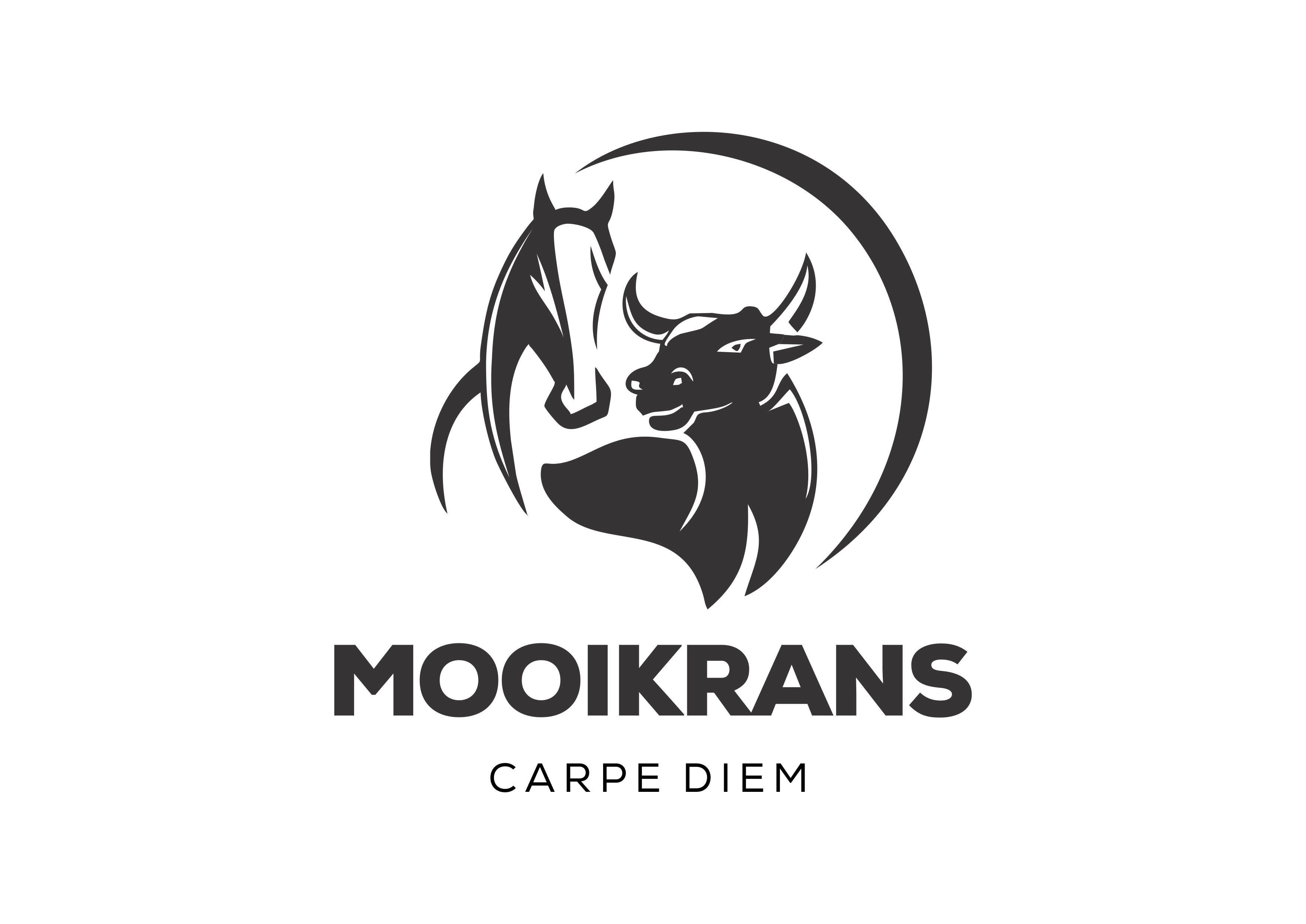 KAMPDATUMS 2020MOOIKRANS PLAASVAKANSIES KAMPDATUMS 2020MOOIKRANS PLAASVAKANSIES KAMPDATUMS 2020	               Koste per persoon	               Koste per persoon	               Koste per persoonWOON ENIGE KAMP VOOR SEPTEMBER BY EN VERDIEN 50% AFSLAG OP DIE SEPTEMBER KAMP (Hierdie aanbod geld slegs vir SEPTEMBER en nie vir enige ander datum nie.)WOON ENIGE KAMP VOOR SEPTEMBER BY EN VERDIEN 50% AFSLAG OP DIE SEPTEMBER KAMP (Hierdie aanbod geld slegs vir SEPTEMBER en nie vir enige ander datum nie.)WOON ENIGE KAMP VOOR SEPTEMBER BY EN VERDIEN 50% AFSLAG OP DIE SEPTEMBER KAMP (Hierdie aanbod geld slegs vir SEPTEMBER en nie vir enige ander datum nie.)MAARTMAARTMAARTPlaasvakansie Kamp 1Sondag 22 Maart – Saterdag 28 MaartR2 800JUNIE/JULIEPlaasvakansie Kamp 1 Sondag 14 Junie – Saterdag 20 JunieR2 800Plaasvakansie Kamp 2Sondag 21 Junie – Saterdag 27 Julie R2 800AUGUSTUSAUGUSTUSAUGUSTUSPrivaatskool KampSondag 16 Augustus – Saterdag 22 AugustusR3 000SEPTEMBERSEPTEMBERSEPTEMBERPlaasvakansie KampSondag 20 September – Sondag 27 SeptemberR2 800NOVEMBER/DESEMBER/JANUARIENOVEMBER/DESEMBER/JANUARIENOVEMBER/DESEMBER/JANUARIEPlaasvakansie Kamp 1Sondag 22 November – Saterdag 28 NovemberR2 800Plaasvakansie Kamp 2Sondag 29 November – Saterdag 5 DesemberR2 800Plaasvakansie Kamp 3Sondag 6 Desember – Saterdag 12 Desember R2 800Plaasvakansie Kamp 4Sondag 13 Desember – Sondag 20 Desember R3 000Plaasvakansie Kamp 5Sondag 3 Januarie – Saterdag 9 JanuarieR2 800